   St Bride’s Primary and Nursery Class   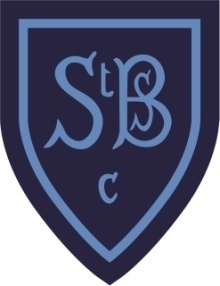 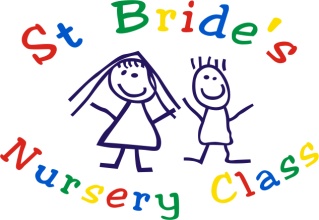 CambuslangNewsletterSeptember 2017Head Teacher’s UpdateWe are heading towards the end of September already- where does the time go? Everyone has settled back into school and all the classes are extremely busy. It was lovely to see so many of our school community come to our ‘Meet the Teacher’ event and we look forward to seeing you all at our Parents Evening very soon. Parents Drop-InEach month there is the opportunity to pop in and speak to the HT and/or DHTs, if there is something you would like to discuss. The next drop in will be on Tuesday 3rd October from 2-3pm and 4.30-5.30pm. However, if you need to speak to a member of staff before then, please contact the office and we can arrange a suitable date/time.Some important dates for the diary!Friday 22nd and Monday 25th September- school closedWednesday 4th October Parents Evening- School and Nursery 6th October First Friday Mass- P5, P4/5, P4 and P3 attending6th October Parent Council Race Night9th/10th October Harvest Festival 16th- 20th October - school closed for October week24th October Parent Council meeting 6.30pm31st October Halloween1st November-  Photographer in school- individual and family pictures3rd November- First Friday mass- P2/3, P2, P1b and P1aPupil Council /Eco Committee NewsWelcome to all of our new Eco Council class representatives for 2017/18. Our first meeting has been held and our very enthusiastic members have been involved in establishing our ‘Action Plan’ for this year.  Last year’s initiatives are also ongoing. Well done to our Eco members who gave a presentation of our plans to gain the ‘Green Flag’ Award at both the infant and upper school assemblies. The Council meet on a monthly basis with members taking on specific roles and tasks.  Any parent/carer with an interest in submitting ideas, please contact us.The Pupil Council votes have been counted and we are all set for our first meeting. The representatives will first gather ideas/suggestions from their class and bring them to our first meeting where we will also elect our Chairperson and Secretary. We will then identify our priorities for this year.Nursery News All our new children have settled really well into nursery and are enjoying the new experience on offer in the playroom and the outside play area. The term started with the focus ‘All About Me’ and the children have been sharing lots of information about themselves and their families.  The stimulus for the children’s learning them moved on to the stories all about ‘Elmer the Elephant’ with the children learning all about size, colour and patterns. 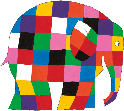 In the next few weeks the children will be ‘voting’ on their new focus for learning, so look out for more information about this on our planning walls. Next month pre-school vision screening for the children who will be going to school next year. Please see the poster in the nursery cloakroom area for more information. 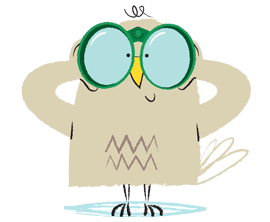 Parent Council News  Thank you to everyone who came to our AGM on the 19th September. It was great to see some new families and we hope you enjoyed seeing and hearing about the work of the Parent Council. Thank you to those who have offered to join and help out at events. If anyone else can help in any way, please contact the school office and they will pass your details to the parent council. Fund raiser of the year – Race Night, Friday 6th October 7.30pm to 11.30pm  This was a great event last year and was one of the main fundraisers. From this we were able to support the upcoming festive activities and this paid for over half of the Technology Zone set up. Plus it was good fun! Even if you can't attend on the night you can be in with a chance of a great prize by buying a horse in advance. Please look out for posters, ticket sales at the office and all events are advertised on our Facebook page. Make this the year you get involved!OtherPlease remember that St Bride’s Primary and Nursery are ‘nut free’ environments and no items of food should be brought into school if they contain nuts. We greatly appreciate your help.Head lice- During this term and others, we wish to keep St. Bride’s a ‘Headlice Free Zone’. You can help by ~1.Checking your child’s head on a regular basis (at least once a week)2.If your child has headlice – do not send your child to school3.Treat the hair – the treatment can be obtained from the doctor or chemist free of charge4.Once the hair has been treated your child can return to schoolFollowing these steps will ensure that St. Bride’s will always be a ‘Head lice Free Zone’.Keeping in Touch- Twitter/School WebsitePlease follow our page  St.Brides.Sch.C’lang . We quickly post important information/updates for parents/carers to access. We also post regular photos of visitors, activities going on in the school and nursery and achievements.We now have over 300 followers so please follow our page!The Parent Council have a school Facebook page which contains school information. You can access it on- Facebook page- St.Bride’s Primary School and Nursery Class Parent CouncilWe also have a school website which is being updated with our school news. It can found at- www. St-brides-cambuslang-pri.s-lanark.sch.uk.St.Bride’s Church  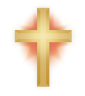  During this term, all classes will have the opportunity to attend first Friday mass at 10am at St. Bride’s Church. A letter will go home informing you which classes will be attending and inviting families to join us. Classes leave the school at 9.45am and you are most welcome to join us. It is really lovely when parents/families walk with us and join us at mass.6/10/17  P5, P4/5, P4 and P33/11/17  P2/3, P2, P1b and P1aParking 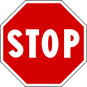 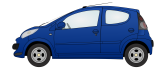 To continue to help keep the school car park a much safer place for all our pupils, before and after school, we would like to remind all families that parking in the car park is for staff/visitor use only. However, the school gates will continue to be opened  in the  morning to allow the bay to be used  as a drop-off zone and they will be closed at 2.40pm each day. Can I  remind all families not to park in the disabled bays at the front of the school, at any time of the day,  unless you have a badge. Where there are exceptional circumstances, allowances can be made at the discretion of the Head Teacher, so please speak to a member of the Senior Management Team, if necessary.School and Nursery UniformsThe children have returned to school looking so smart in their school uniforms, thank you.We  have a contract for our school  and nursery uniforms with logoXpres. You can log into www.logoxpres-schoolwear.co.uk , find our school and nursery, register and make your uniform selection.. There are different options for delivery, including pick up from the school. It is very important that all our pupils wear their uniform each day. Please ensure that your child’s name and class are clearly written on each item of their uniform.There have been many difficulties with Logoxpres this summer  and I have since met with our representative from the company. He was very apologetic and asked to come to speak to the Parent Council in October.  After the meeting, we will let you know what was discussed and what we plan to do.If there are still any outstanding orders, please let me know and I will try and get it resolved as soon as possible.The Daily MileThe Daily Mile  are trying to get as many schools as possible throughout the country taking part and St.Bride’s have signed up to particpiate in this great initiative! It is recommended that we all walk for 15 minutes, at least 3 times each week at school.  Each class have selected their times and have started. 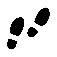 To help us take part as much as we can with our great Scottish climate, can you please ensure your child has appropriate clothing for the weather as we plan to walk three times each week,  unless the rain is exceptionally heavy? 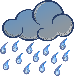 We really appreciate your help! Help us have fun and get fit!Parent Helpers- Can you help? Please?An important part of a child’s education is learning through experiences. To enhance childrens learning and to make it more meaningful, it is important  to take children out of the classroom and sometimes the school environment. To do this, we need  parent volunteers. If you have some spare time and would like to join us on our learning adventures, can you please contact the school office? It is becoming increasing more difficult to staff the outings, and unfortunately last term we had to cancel some due to a shortage of adult support. So ,if you could help out, we would greatly appreciate it and we promise you will have a great time too!School Football Club- We have one parent who is available to help start an after school football club, but he needs more volunteers to help. Can you help? It would be  one day per week after school for one hour. The children are really keen and would love to have a St.Bride’s football club. Please contact the school office if you can help in any way. It does not have to be  regularly, even to help out occasionally would be a great help to us. Meet the Teacher 6-7pmThank you to everyone who came along to this event. We had a turn out of 49% overall throughout the whole school. This was made up of 60% of families with children in the infant department and 40% in P4-7 classes. We hope to organise an online survey to gather your thoughts about this event and hopefully increase the numbers for next year, especially in the upper school classes where a majority of families did not attend and numbers were particularly low.School LunchesIt is now required that provision for free school meals entitlement is applied for each year. This is separate from grants for school uniforms. An on-line application must be completed and submitted. Please ensure you have applied, if you are entitled to it and want it. If you need more information, please contact 0303 123 1015. For your information- Children in P1-3 currently receive a free school meal and for children in P4-7 it costs £1.60 each day . Milk costs 20p. School menus can be viewed on SLC website. Please ensure your child brings the correct money each day. If they do not bring lunch money, it is important that it is paid for the next day.AttendanceRegular attendance and time keeping at school is vitally important for all children. There are a number of children who regularly arrive late for school and some whose attendance is very low already. Please ensure that your child is at school on time every day, unless they are unwell. Children miss a lot of learning if they are regularly late or absent. Please help us to ensure we have high levels of attendance throughout the school. Scottish Maths WeekWe all had great fun during the first Scottish Maths Week. We played maths games, made our own games, went outside for maths activities and used lots of active strategies. We posted lots of pictues on Twitter for everyone to see. We hope you enjoyed seeing them.School Improvement PlanAn information leaflet for parents is being prepared highlighting the school’s achievements and successes from last session and identifying our main areas for improvement this school year. This will be available for parents shortly. Our three main priorites for 2017/18 are-Raising attainment in Literacy and Numercay with a particular focus on Mental Maths and Active Maths , Reading and Talking and Listening.Introduce and implement whole school assessment approaches, to inform Teaching & Learning, Tracking and Monitoring.To evaluate and develop Health & Well-being, Responsibility for All within the school community, with a particular focus on emotional and mental health.Homework ClubThis term we are going to start an after school homework club for children and their parent/ carer. It will run from 3-4pm after school and a teacher will be there to help children and parents, if needed. There will also be the opportunity for parents and children to have fun and play interactive Literacy and Numeracy games together. If you and your child would like to attend, please return the completed slip to the school office.